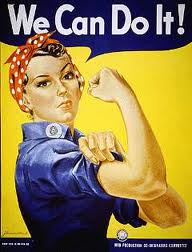 CHORES GALORE & SO MUCH MOREContact informationAngela Ramos (818) 319.1577Email: choresgaloreandsomuchmore@gmail.comWebsite: http://choresgaloreandsomuchmore.weebly.comCHORES GALORE INC, is an ERRAND RUNNING COMPANY located in Burbank Ca. and is designed to cater to your demanding schedule~~WE SPECIALIZE IN~House KeepingPet SittingPet WalkingGrocery ShoppingErrand RunningParty PlanningCoordinating VendorsResearchCooking/ Vegan/ Vegetarians welcome!TypingOffice related workCustomer Testimonials:Carol of Encino Commons: Chores Galore is a God send.  I have used them for 3 years anywhere from party planning to washing clothes, to organizing.  To taking my pet to the vet.Josh of Sherman Oaks Ca: I know when I hire Chores Galore to do something, I don’t have to worry; they sure make my life run smoother.  I’m a vegan and eat 60% raw, Chores Galore manages to come up with some very creative delicious food staples to help me keep my sometimes challenging way of eating.. How important is your time?Let us customize a package for you!  